О внесении изменений в приказ Министерства государственного имущества Республики Марий Эл от 1 февраля 2016 года № 7-нп «Об утверждении Положения о конкурсной комиссии в Министерстве государственного имущества Республики Марий Эл и ее состава»В соответствии с Указами Президента Российской Федерации 
от 10 сентября 2017 г. № 419 «О внесении изменений в Положение 
о конкурсе на замещение вакантной должности государственной гражданской службы Российской федерации, утвержденное Указом Президента Российской Федерации от 1 февраля 2005 г. № 112, и Положение о кадровом резерве федерального государственного органа, утвержденное Указом Президента Российской Федерации от 1 марта 2017 г. № 96», 
от 1 февраля 2005 г. № 112 «О конкурсе на замещение вакантной должности государственной гражданской службы Российской Федерации»  
п р и к а з ы в а ю:Внести в приказ Министерства государственного имущества Республики Марий Эл от 1 февраля 2016 г. № 7-нп «Об утверждении Положения о конкурсной комиссии в Министерстве государственного имущества Республики Марий Эл и ее состава» следующие изменения:в пункте 2 слова «Начальнику общего отдела» заменить словами «Начальнику отдела закупок, кадров и общих вопросов»;в Положении о конкурсной комиссии в Министерстве государственного имущества Республики Марий Эл, утвержденном указанным выше приказом:в абзаце первом пункта 3.2 слова «представители правового и общего отделов» заменить словами «представители структурных подразделений министерства, в компетенцию которых входят вопросы государственной гражданской службы и кадров и юридического (правового) обеспечения»;абзац второй пункта 4.7 изложить в следующей редакции:«Тестирование может проводиться как в бумажном, 
так и в компьютерном форматах. При тестировании используется единый перечень вопросов, отражающих актуальные проблемы правового регулирования различных сторон будущей профессиональной служебной деятельности кандидата с учетом квалификационных требований к знаниям 
и навыкам, необходимым для исполнения должностных обязанностей, 
и их специфики. Тест должен содержать не более 60 и не менее 20 вопросов. Вопросы для проведения тестирования готовятся структурным подразделением министерства, в компетенцию которого входят вопросы государственной гражданской службы и кадров совместно со структурным подразделением, в котором проводится конкурс на замещение вакантной должности.»;в пункте 4.8 слова «общим отделом министерства» заменить словами «структурным подразделением министерства, в компетенцию которого входят вопросы государственной гражданской службы и кадров»;пункт 5.5 изложить в следующей редакции:«5.5. Сообщения о результатах конкурса в 7-дневный срок со дня его завершения направляются кандидатам в письменной форме, при этом кандидатам, которые представили документы для участия в конкурсе 
в электронном виде, - в форме электронного документа, подписанного усиленной квалифицированной электронной подписью, с использованием государственной информационной системы в области государственной службы. Информация о результатах конкурса в этот же срок размещается 
на официальных сайтах государственного органа и указанной информационной системы в информационно-телекоммуникационной сети «Интернет».»;Состав конкурсной комиссии в Министерстве государственного имущества Республики Марий Эл, утвержденный указанным выше приказом, изложить в новой редакции (прилагается).Министр									 Н.В.Севостьянова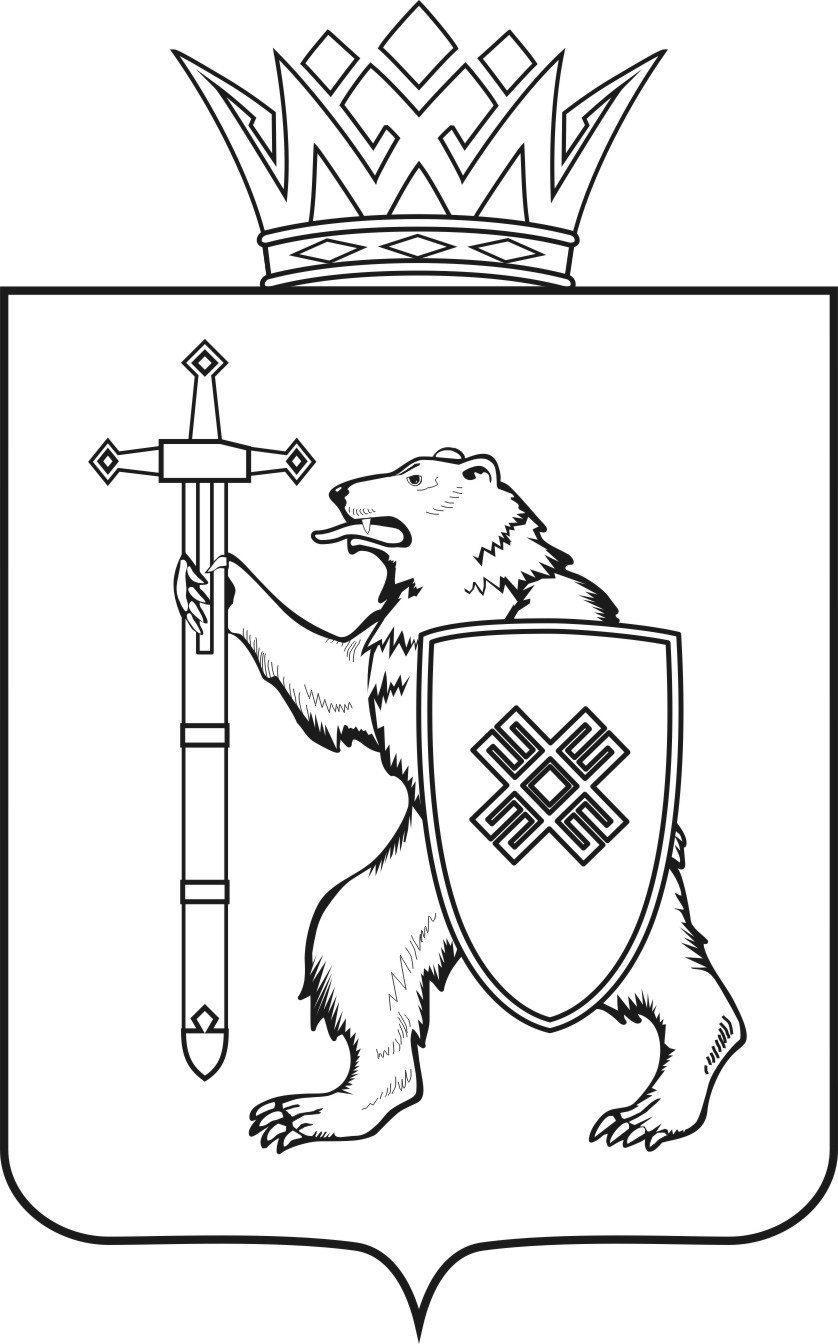 МАРИЙ ЭЛ РЕСПУБЛИКЫНКУГЫЖАНЫШ ПОГОМИНИСТЕРСТВЫЖЕШ УД Ы КМАРИЙ ЭЛ РЕСПУБЛИКЫНКУГЫЖАНЫШ ПОГОМИНИСТЕРСТВЫЖЕШ УД Ы КМАРИЙ ЭЛ РЕСПУБЛИКЫНКУГЫЖАНЫШ ПОГОМИНИСТЕРСТВЫЖЕШ УД Ы КМИНИСТЕРСТВО 
ГОСУДАРСТВЕННОГО ИМУЩЕСТВА
РЕСПУБЛИКИ МАРИЙ ЭЛП Р И К А ЗМИНИСТЕРСТВО 
ГОСУДАРСТВЕННОГО ИМУЩЕСТВА
РЕСПУБЛИКИ МАРИЙ ЭЛП Р И К А ЗМИНИСТЕРСТВО 
ГОСУДАРСТВЕННОГО ИМУЩЕСТВА
РЕСПУБЛИКИ МАРИЙ ЭЛП Р И К А ЗМИНИСТЕРСТВО 
ГОСУДАРСТВЕННОГО ИМУЩЕСТВА
РЕСПУБЛИКИ МАРИЙ ЭЛП Р И К А ЗМИНИСТЕРСТВО 
ГОСУДАРСТВЕННОГО ИМУЩЕСТВА
РЕСПУБЛИКИ МАРИЙ ЭЛП Р И К А Зототоктября 2017 2017г.№      -нп